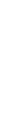 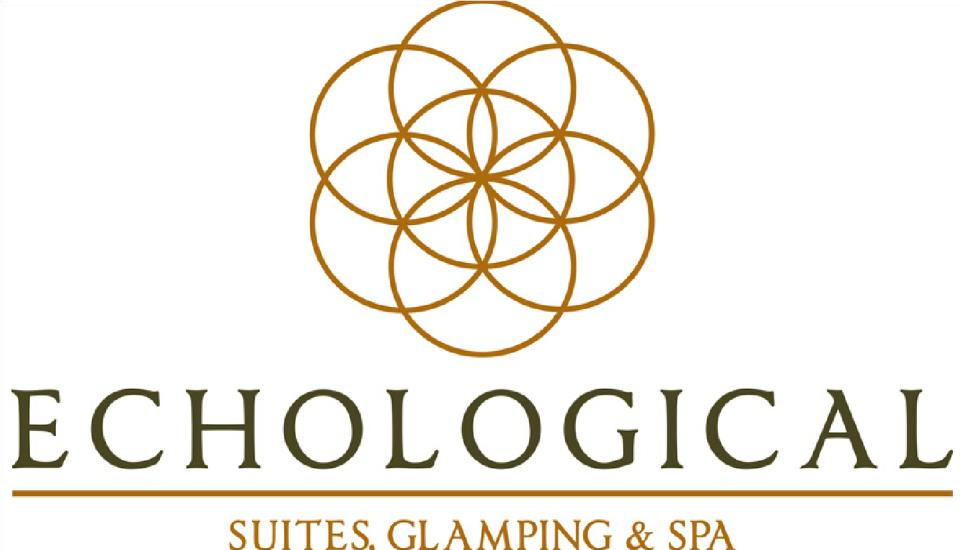 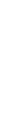 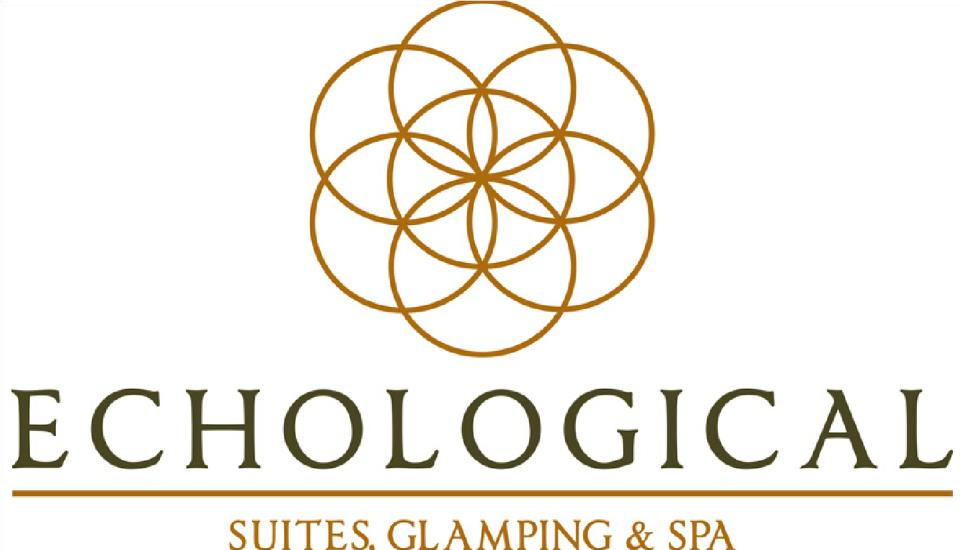 No se cobrará ningún importe de su tarjeta de crédito o en efectivo si la cancelación se efectúa con un mínimo de 48 horas antes del día de entrada al hotel (hora local del hotel). Si la cancelación se efectúa durante las 48 horas previas al día de entrada, se cobrará el 50% del costo total de la reserva a su tarjeta de crédito.En caso de que el cliente no se presente en el hotel sin previo aviso o cancele el mismo día, se le cobrará el 100% del costo total de la estancia.Su reserva se mantendrá hasta las 6 p.m. del día de entrada; si va a llegar después de esta hora, debe comunicárnoslo, pues en caso contrario podríamos disponer de la habitación y considerar su reserva como "No Presentado". En caso de no presentación en el hotel el día de entrada previsto, le cargaremos en su tarjeta de crédito el importe correspondiente a un día de estancia y su reserva quedará anulada.Igualmente, si usted desea acortar su estancia, debe comunicarlo con la misma mínima antelación, según la estancia sea en fechas normales o temporada alta antes del nuevo día de salida que usted solicite, teniendo en caso contrario la misma penalización de una noche de estancia. En fechas de temporada alta como Semana Santa y otras, puede no existir esta opción, en cuyo caso se lo indicaremos expresamente cuando confirmemos su reserva.Si su cancelación es antes del tiempo de penalización y quiere tramitar reembolso, se hará un cargo administrativo del 10% del valor de la reserva.